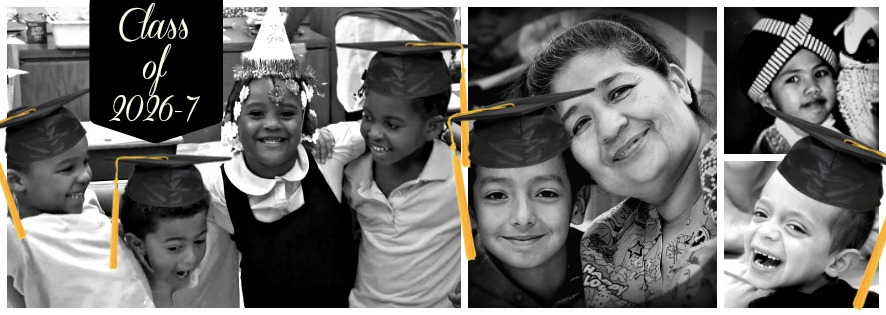 We AreKids with Big Dreams &Families with Big PlansTaking Steps on a PathTogether—to Succeed.The Class of 2026-7 Invites you to Celebrate with usOur graduation from Families & Schools Together F.A.S.T.We look forward to Fun doing art projects with our kids & other families.Special moments with our children “on stage”.A delicious feast together.Let’s celebrate the amazing class of 2026-7  Starting NOW!F.A.S.T. Graduation is ______________________________________________at________________________________________________________________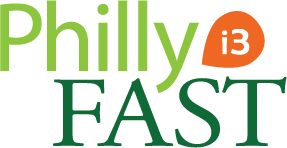 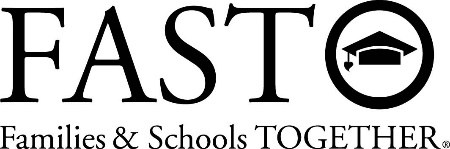 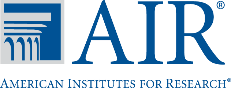 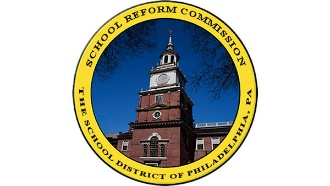 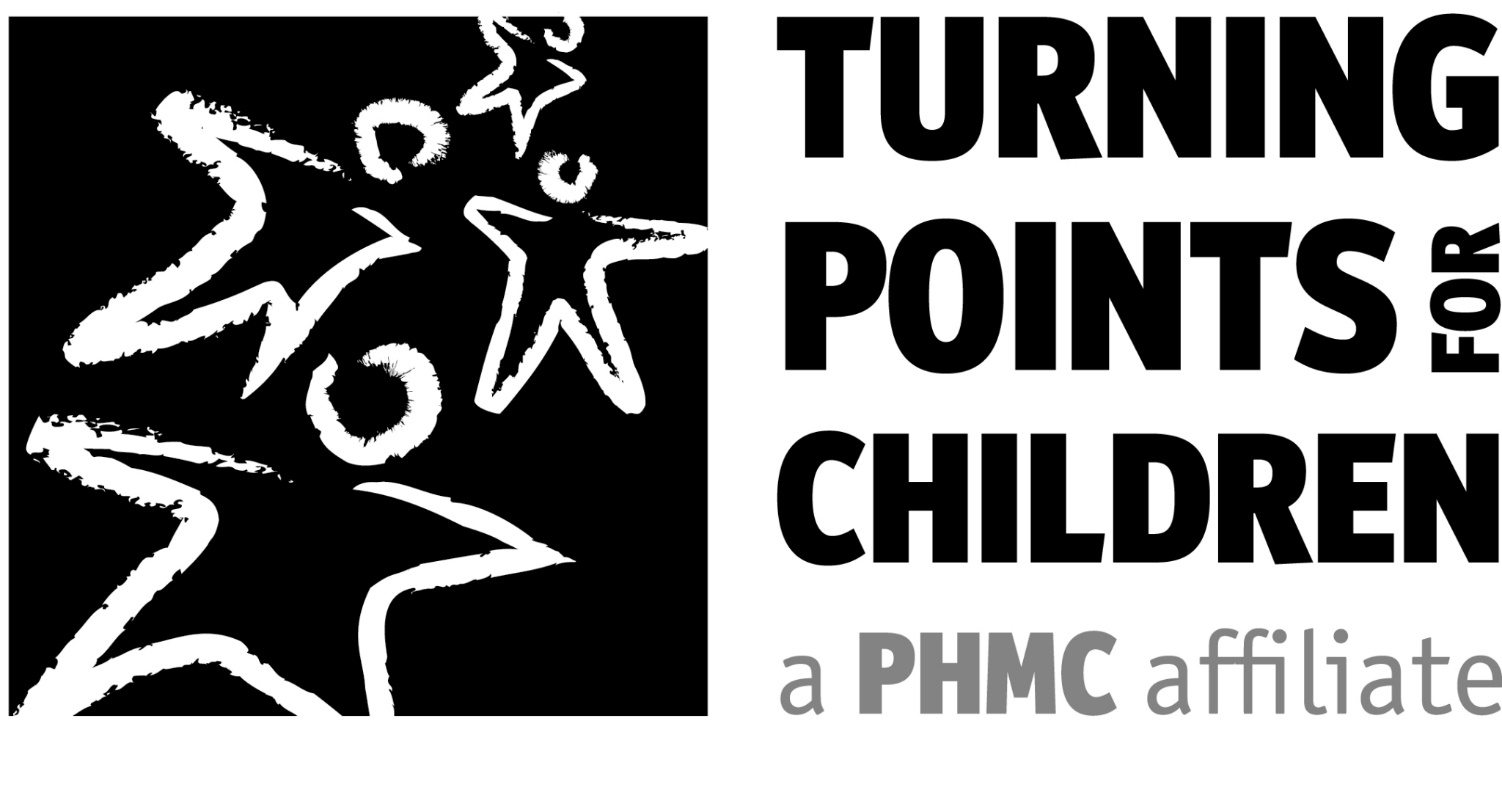 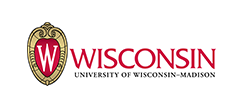 